UITNODIGINGNASCHOLING 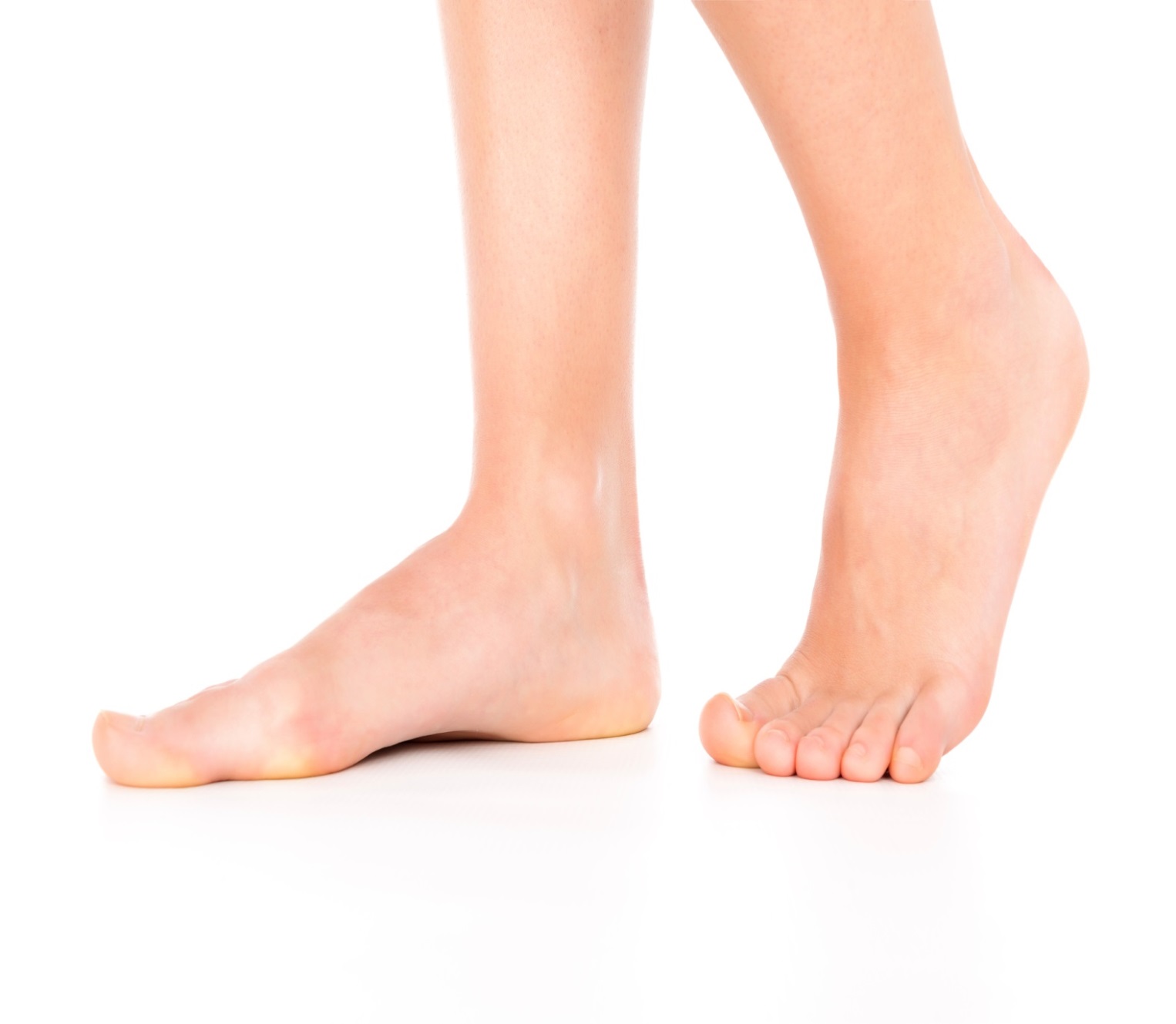 Reumatische Voet
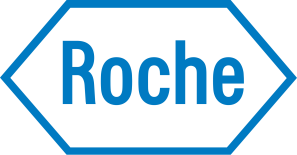 Beste verpleegkundige,Graag nodigen wij je uit voor de Roche4Nurses nascholing over de ‘Reumatische voet’. 
Inhoud cursus
Het doel van deze nascholing is het verkrijgen van inzicht rondom reumatische voet. Aan bod komen de anatomie en typologie van de voet, mogelijke oplossingen en wanneer verwijs je door naar een podotherapeut. Ook krijg je antwoord op de volgende vragen: Wat is het nut en de noodzaak van een voetenspreekuur en wat heb je nodig om dit op te zetten
Aanmelden
Deze nascholing is alleen voor reumaconsulenten en verpleegkundig specialisten reumatologie. Heb je interesse neem dan contact op met Sanne Hoiting of Esther Kok.Sanne Hoiting, Product Specialist, tel 06-22932145 of sanne.hoiting@roche.comofEsther Kok, Project Manager, tel 06-22415246 of esther.kok@roche.com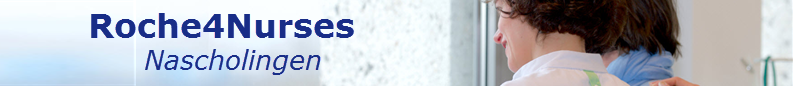 ProgrammaDatum:		Dinsdag 31 oktoberVoetcentrum Wender,Sabina Klinkhamerweg 10, Hengelo (nabij het ZGT)
Vanaf 14:30 uur		Registratie15:00 uur		Reumatische VoetDhr T. Zijlstra, reumatoloog Isala Kliniek Zwolle 16:00-16:15	Pauze
Dhr M. Boerrigter, podotherapeutCirca 17:30 uur		AfsluitingAccreditatie wordt aangevraagd bij het kwaliteitsregister van V&VN en bij het Verpleegkundig Specialisten Register. Om de accreditatiepunten toegekend te krijgen, is het verplicht het gehele programma bij te wonen.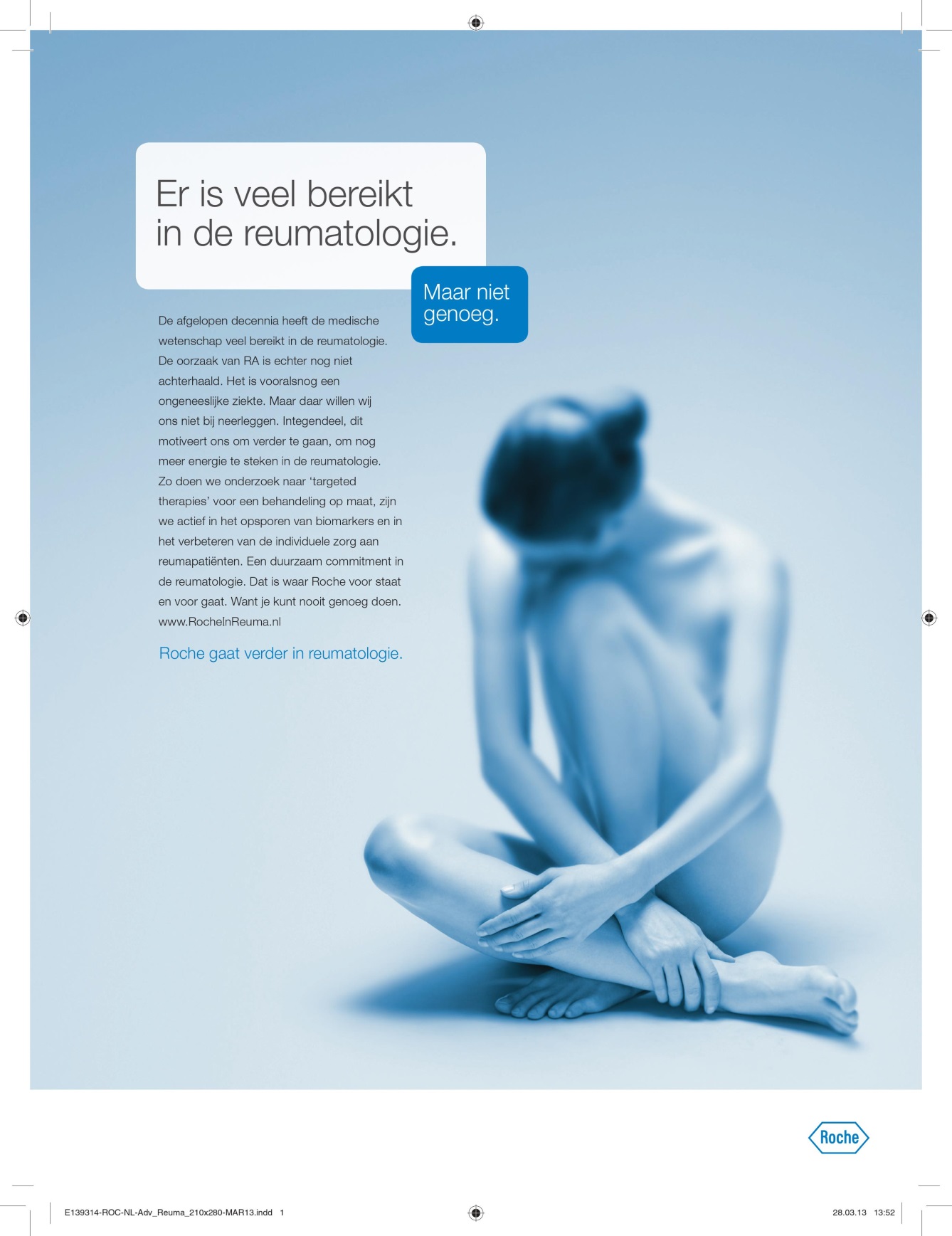 